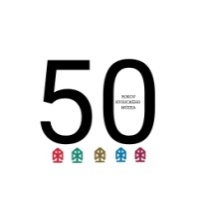    Kysucké múzeum, organizácia v zriaďovateľskej pôsobnosti Žilinského samosprávneho kraja Vás srdečne pozýva na XIV. ročník celoslovenskej súťaže v kosení trávy. Súťaž, ktorá sa nesie pod názvom „Na kysuckých lúkach“, sa bude konať dňa 19. júna 2022 v Múzeu kysuckej dediny vo Vychylovke. Dúfame, že si prídete i tento rok zmerať svoje sily, šikovnosť, zručnosť a vyskúšate si svoje schopnosti. Program:Od   9. 30 - 10. 30 hod. registrácia súťažiacichOd 10. 30 -  súťaž v kosení Ukončenie súťaže  a vyhlásenie výsledkov bude podľa počtu súťažiach Štatút XIV. ročník. ročníka celoslovenskej súťaže v kosení trávy „Na kysuckých lúkach“Hlavný organizátor: Kysucké múzeum Spoluorganizátor:Žilinský samosprávny krajMiesto konania:Múzeum kysuckej dediny  vo  VychylovkeTermín podujatia:19. júna 2022Poslanie podujatia:- Prezentácia tradičného kosenia trávy- Priateľské stretnutie koscov z celého Slovenska- Prezentácia zručnosti a rýchlosti pri kosení pred návštevníkmi- Sprievodným tematickým vystúpením folklórnej skupiny priblížiť zvyky a tradície pri   prácach na lúkach, brúsenie kosákov, vyžínanie trávy kosákom, kutie kosy...Podmienky účasti v súťaží:- Súťažiaci musí mať svoju kosu, kosisko, osličku, ostrák- Náhradná kosa sa môže použiť pri zjavnom poškodení / polámanie, rozštiepenie, vyhnutie/- Súťažné polia budú označené číslami a pokosenými pásmi- Súťažná plocha pre ženy je 0,25 ára / 5x5 m/- Súťažná plocha pre mužov je 0,50 ára / 10x5 m/Kategórie:A/ muži od 18 do 60 rokovB/ muži nad 60 rokovC/ ženyD/ deti Priebeh súťaže:Súťažiť sa začne na povel „ Pripraviť sa pozor štart“Po ukončení kosenia súťažiaci položí kosu a zdvihne rukuOdborná porota zhodnotí rýchlosť pokosenia vyčlenenej plochy a kvalitu pokosuPri rovnakom výsledku sa o víťazovi rozhodne po pokosení vyhradenej plochy o rozmere 2x5 mOdborná porota:Odbornú porotu menuje riaditeľ Kysuckého múzea. Porota bude mať 3 členov z oblasti poľnohospodárstva. Porota rozhodne o udelení cien v jednotlivých kategóriach.Ocenenia:Odborná porota udelí v každej kategórii tri ceny: 1., 2., 3., miesto.Víťazi budú ocenení vecnými cenami a diplomom.Súťažiaci sa môžu prihlásiť telefonický, e-mailom do 15. júna 2022,  osobne v deň súťaže pri prezentácii len výnimočne, nakoľko treba pripraviť súťažne polička !!!Kontakty:Adresa: Darina HnidkováKysucké múzeum Moyzesova 5002201 ČadcaTel. 041/4321386, e-mail: hnidkova@kysuckemuzeum.skKontaktná osoba:Mária Ficková, Mgr. Miroslava JančulováMúzeum kysuckej dediny vo VychylovkeTel: 041/4397219e-mail: fickova@kysuckemuzeum.sk, janculova@kysuckemuzeum.sk 								Mgr. Helena Kotvasová 							           riaditeľka Kysuckého múzea